INSTITUTO TECNOLÓGICO DE CULIACÁNENCUESTA DE SERVICIOEstimado(a) Estudiante:En nuestro Instituto Tecnológico tenemos la misión y el firme compromiso de satisfacer plenamente tus necesidades y requerimientos en los servicios que ofrecemos, buscando mejorar permanentemente nuestro desempeño y servirte mejor.Para lograr esto, lo más valioso es su opinión, por lo que se solicita responder con sinceridad un breve cuestionario anexo, cuya respuesta será la mejor ayuda para superarnos.Se agradece tu atención a la presente y me reitero a tu disposición. ATENTAMENTE_______________________________DIRECTOR (A)INSTRUCCIONES:El cuestionario que se anexa consta de una serie de afirmaciones sobre el servicio que se ofrece en el Instituto Tecnológico. En cada una califique según la experiencia que tenga, respecto a lo que se afirma.1. En el cuadro correspondiente de la columna SERVICIO anote la calificación que le asigna usted asu experiencia con el servicio de que se trata, con base en la siguiente escala: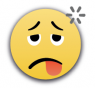 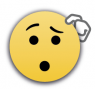 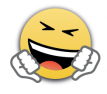 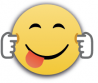 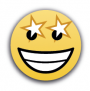 2. Si desea expresar algún comentario, sugerencia o recomendación utilice el espacio destinado para ello. GRACIASENCUESTA DE SERVICIO											          SERVICIOINSTRUCTIVO DE LLENADOEXCELENTEBUENAREGULARMALAMUY MALAUSUARIO(opcional):(1)CARRERA:(2)SERVICIO:DE CÓMPUTOFECHA:(3)EXCELENTEBUENAREGULARMALAMUY MALA¿Los horarios de atención del CC se cumplen de acuerdo a lo publicado?(4)(4)(4)(4)(4)¿El servicio de del CC tiene un horario adecuado?¿Hay disponibilidad de equipos de cómputo cada vez que lo solicita?¿Los equipos del centro de cómputo cumplen con las características necesarias para realizar tus actividades?¿Me proporcionan una atención adecuada si se presenta una falla en el equipo asignado?¿El servicio de internet en el campus es ágil (rápido y/o veloz)?¿Cómo consideras la cobertura del servicio de internet inalámbrico en el Campus? ¿Me atienden de una forma amable y oportuna cuando solicito apoyo y/o servicio?COMENTARIOS: (5)NUMERODESCRIPCIÓN1Anotar el nombre del (la) Estudiante2Anotar la carrera del (la)  Estudiante3Anotar la fecha 4Anotar con una X a cada pregunta donde 5=Excelente, 4=Buena,3=Regular,2=Mala y 1=Muy mala5Anotar comentarios 